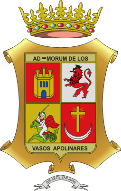 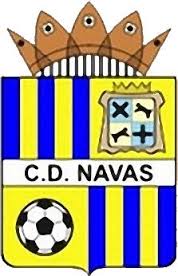 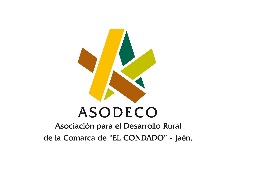 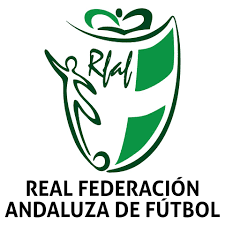 HORARIO PARTIDOS ESCUELA DE FUTBOL NAVAS / CD NAVAS 							03 NOVIEMBREAPOYA A TU EQUIPO, DISFRUTA DEL DEPORTE, VIVE EL FUTBOL!!EQUIPODIAHORALOCAL/VISITANTERIVALLIGA/COMPETICIONJUVENILSÁBADO 1016:00 HLOCALCD VILCHES3ª ANDALUZA G.2INFANTILSÁBADO 1019:00 HLOCALATL. SABIOTE3ª ANDALUZA G.1ALEVIN ADESCANSALIGA CEDIFA-JDPJALEVIN BDESCANSALIGA CEDIFA-JDPJBENJAMIN ASÁBADO 1011:00 HLOCALA.D. MANCHA REAL4ª ANDALUZA G.1BENJAMIN BDESCANSALIGA CEDIFA-JDPJPREBENJAMIN ADESCANSALIGA CEDIFA-JDPJPREBENJAMIN BDESCANSALIGA CEDIFA-JDPJBEBÉDESCANSALIGA CEDIFA-JDPJ